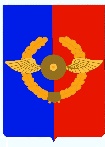 Российская ФедерацияИркутская областьУсольское районное муниципальное образованиеА Д М И Н И С Т Р А Ц И Я Среднинского городского поселенияУсольского муниципального районаИркутской областиП О С Т А Н О В Л Е Н И ЕОт 11.08.2022 г.                                                                                   № 68р.п. СреднийО внесении изменений в постановление администрации от 28 декабря 2018 года № 121 «Об утверждении реестра мест (площадок) накопления твёрдых коммунальных отходов на территории городского поселения Среднинского муниципального образования»В целях приведения в соответствие с действующим законодательством, в соответствии с Федеральным законом от 06 октября 2003 года № 131-ФЗ «Об общих принципах организации местного самоуправления в Российской Федерации», руководствуясь Уставом Среднинского муниципального образования, Администрация Среднинского городского поселения Усольского муниципального района Иркутской областиП О С Т А Н О В Л Я Е Т:1. Внести в постановление администрации городского поселения Среднинского муниципального образования от 28 декабря 2018 года № 121 «Об утверждении реестра мест (площадок) накопления твёрдых коммунальных отходов на территории городского поселения Среднинского муниципального образования» следующее изменение:1.1. пункт 4 дополнить новым абзацем:«Правила, установленные Реестром мест (площадок) накопления твёрдых коммунальных отходов на территории городского поселения Среднинского муниципального образования, вступают в действие с момента внесения изменений.».2. Опубликовать настоящее постановление в газете «Информационный бюллетень Среднинского муниципального образования» и разместить на официальном сайте Среднинского муниципального образования http://admsred@mail.ru в информационно-телекоммуникационной сети «Интернет».3. Настоящее постановление вступает в силу со дня его официального опубликования.4. Контроль за исполнением настоящего постановления оставляю за собой.Исполняющая обязанности Главы Среднинского городского поселения Усольского муниципального района                                                              М.М. Мельникова